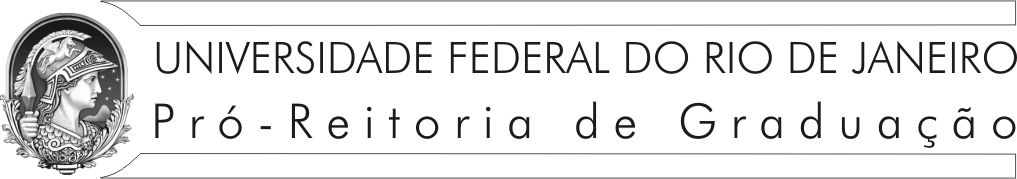 PROGRAMA DE ATIVIDADES EXTRACURRICULARES DE APOIO AOS LABORATÓRIOS DE INFORMÁTICA DE GRADUAÇÃO – PAEALIG 2021(Cadastro / Termo de Compromisso / Declaração)INSTRUÇÕES:É essencial o preenchimento claro e correto de todos os campos, uma vez que a falta de tais informações ou dados incorretos, incompletos ou ilegíveis inviabilizarão o cadastramento;Após o preenchimento deste formulário pelo(a) aluno(a), o mesmo deverá ser encaminhado à Coordenação do Laboratório e à Coordenação de Ensino de Graduação da Unidade para assinatura e deverá ser arquivado na Unidade para eventuais consultas, podendo ser solicitado, a qualquer tempo, pela DIA/PR1;Os dados pessoais e bancários do(a) bolsista deverão ser cadastrados no SIGA pelo(a) aluno(a) e, a cópia da página dos dados bancários (com o NOME da agência aparecendo) deverá ser entregue à DIA, pela Coordenação do Laboratório, anexada ao memorando de indicação de bolsista, a falta desta impede a inclusão no SIGA e em folha de pagamento;É obrigatório o preenchimento de um novo formulário quando da substituição de bolsista, bem como o encaminhamento de expediente à Coordenação do programa, solicitando asubstituição.Os critérios normativos que regem as bolsas de laboratório de informática estão definidos na resolução nº01/2009CADASTRO DE BOLSISTANOME:  	DRE: 	(Atenção: este número é composto por 9 dígitos)UNIDADE / LABORATÓRIO:  	(local onde exercerá as atividades)UNIDADE DE ORIGEM: 	CURSO: 	_ 	IDENTIDADE Nº: 	_ EXPEDIDA POR: 		_ NACIONALIDADE: 		_ NATURALIDADE: 			_ ENDEREÇO: 			Nº  			BAIRRO: 	CEP: 	CIDADE: 	ESTADO:  	TELEFONES:  RESIDENCIAL: (	) 	CELULAR: (	) 	E-MAIL: 	POSSUI OUTRO TIPO DE BOLSA? ( ) NÃO ( ) SIM - QUAL?DADOS BANCÁRIOS (obrigatoriamente conta corrente, não podendo ser conta salário, conjunta ou poupança)CPF:  	BANCO 	AGÊNCIA (Nº - NOME):  	CONTA CORRENTE (Nº):  	DADOS DO(A) COORDENADOR(A) / RESPONSÁVEL PELO LABORATÓRIO DE INFORMÁTICA:NOME: 	SIAPE Nº: 	CARGO:  	TELEFONES PARA CONTATO:  	E-MAIL: 	_ 	SOLICITAÇÃO:NOVA;SUBSTITUIÇÃO- INDICAR ABAIXO O NOME/DRE: DO(A) ALUNO(A) SUBSTITUÍDO(A):ANEXAR:Boletim Escolar atualizado:CRIDCópia da página do SIGA com os dados bancários do(a) aluno(a);Cópia do CPF;Cópia do DOCUMENTO DE IDENTIDADE (RG);Resumo do PLANO DE ATIVIDADES DE BOLSISTA apresentado em máximo de 600 caracteres, assinado pelo(a) responsável.ACEITAÇÃO DA COORDENAÇÃO DO LABORATÓRIODeclaro assumir o compromisso de orientar o(a) aluno(a) acima, estimulando-o(a) a apresentar os resultados obtidos durante a vigência da bolsa.Rio, 	/	/ 		 	Assinatura da Coordenação do LaboratórioCOMPROMISSO DO(A) BOLSISTADeclaro assumir o compromisso de elaborar o relatório técnico detalhado quando do término da vigência da bolsa concedida ou, a qualquer tempo, em caso de desligamento do programa e, ainda, de manter atualizados meus dados pessoais e bancários no SIGA.Rio, 	/         / 		 	Assinatura do(a) Aluno(a)CIÊNCIA DA COORDENAÇÃO DE ENSINO DE GRADUAÇÃO DA UNIDADEDeclaro ter conhecimento do compromisso acima assumido palas partes interessadas, aluno(a) bolsista e Coordenação do Laboratório.Rio, 	/	/ 		 	Assinatura da Coordenação da UnidadeTERMO DE COMPROMISSO DE BOLSISTA E RESPONSÁVEL PELO LABORATÓRIO PAEALIG - 2021 			_, aluno(a) regular do Curso       de	Graduação       em 		,	DRE nº 		,       na       condição       de       bolsista       do       PAEALIG,       da     Unidade 	e 		, Coordenador(a) do  Laboratório  de  Informática da  Unidade 		, SIAPE nº 	, na condição de Responsável pelo Laboratório, assinam o presente Termo de Compromisso, tendo em vista as condições abaixo mencionadas:A Bolsa PAEALIG estará vinculada  ao Laboratório 	, do Departamento/Unidade 		.O aluno receberá da Universidade Federal do Rio de Janeiro, uma Bolsa no valor de R$ 400 (quatrocentos reais) mensais, no período 01/03/2021 a 28/02/2021, ou de acordo com a disponibilidade de recursos financeiros.É vedada à(ao) aluna(o) a acumulação com outras Bolsas, exceto a Bolsa Auxílio e Auxílio Manutenção.O(A) aluno(a) se compromete a:Executar o Plano Individual de Atividades de Bolsista PAEALIG e cumprir uma carga horária não inferior a 8 horas e nem superior a 12 horas semanais;Encaminhar à Coordenação responsável pelo Laboratório relatório de atividades e fornecer informações sobre as atividades desenvolvidas, quando solicitado.A Coordenação responsável pelo Laboratório se compromete a:Orientar o(a) bolsista;Encaminhar à Divisão de Integração Acadêmica da PR-1, um relatório de avaliação do desempenho dos alunos no PAEALIG, por ocasião do envio do relatório;Fornecer informações sobre as atividades desenvolvidas no PAEALIG e sobre o desempenho dos alunos, quando solicitado;Assegurar o registro no SIGA, até o quinto dia útil de cada mês, dos bolsistas e da frequência dos mesmos no mês em curso, para que o crédito da bolsa dos alunos seja viabilizado.Efetuar imediatamente o desligamento de bolsistas, a fim de evitar pagamento indevido da bolsa. As inclusões de bolsistas que venham a ocupar vagas ociosas em função de desligamento deverão ser realizadas até o quinto dia útil de cada mês, sendo validadas a partir do mês em questão.A ausência do relatório final influenciará negativamente no julgamento das próximas solicitações de bolsas..E para validade do que aqui se estabelece, o(a) aluno(a) bolsista e o(a) responsável pelo laboratório, assinam este Termo de Compromisso, em três vias de igual teor, cabendo uma via a cada uma das partes.Data: 	/	/ 2021 	_Assinatura do(a) Bolsista	Assinatura da Coordenação do LaboratórioAssinatura da Coordenação de Ensino da UnidadeDECLARAÇÃO - PAEALIG2021Eu,	 declaro ter conhecimento do presente edital e concordar com os seus termos e me apresento para participação no processo seletivo para o PAEALIG e, em caso de aprovação neste, para o recebimento da bolsa PAEALIG, oferecida pela Pró-Reitoria de Graduação – PR 1 e alocada no(a)  	(Nome da Unidade/Lab.de Informática de Graduação-LIG).DATA: 	/	/ 2021Assinatura do(a) Bolsista